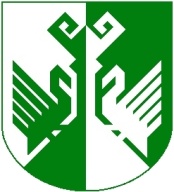 от 07 апреля 2020 года № 118Об окончании отопительного сезона в образовательных учреждениях и объектах культуры Сернурского муниципального районаВ связи с угрозой распространения в Республике Марий Эл новой коронавирусной инфекции (2019-nCoV) и объявлением в Российской Федерации нерабочих дней, администрация Сернурского муниципального района Республики Марий Эл постановляет: 1. Муниципальным учреждениям (согласно приложению 1)  завершить отопительный сезон с 08 апреля 2020 года с 08:00 ч. 2. Рекомендовать теплоснабжающим предприятиям района прекратить подачу тепловой энергии объектам муниципальных учреждений (согласно приложению 1) Сернурского муниципального района с 07 апреля 2020 года с 08:00 ч. 3. Контроль за исполнением настоящего постановления возложить на врио первого заместителя главы администрации Сернурского муниципального района Республики Марий Эл по вопросам жизнеобеспечения и безопасности А. В. Волкова.4. Настоящее постановление вступает в силу со дня его подписания.Приложение 1к постановлению администрации Сернурского муниципального района № 118 от 07.04.2020 Перечень образовательных учреждений и объектов культуры Сернурского муниципального района.Марисолинский культурно-досуговый центр МБУК «Сернурская централизованная клубная система».Муниципальное общеобразовательное учреждение «Сернурская средняя общеобразовательная школа № 1 имени Героя Советского Союза А. М. Яналова».Муниципальное общеобразовательное учреждение «Сернурская средняя общеобразовательная школа № 2 имени Н. А. Заболоцкого» (с гаражом).Муниципальное общеобразовательное учреждение «Зашижемская средняя общеобразовательная школа».Муниципальное общеобразовательное учреждение «Калеевская основная общеобразовательная школа».Муниципальное общеобразовательное учреждение «Кукнурская средняя общеобразовательная школа» (с гаражом).Муниципальное общеобразовательное учреждение «Шудумарская основная общеобразовательная школа» (с гаражом).Муниципальное общеобразовательное учреждение «Лажъяльская средняя общеобразовательная школа».Летниковская основная общеобразовательная школа (филиал) Муниципального общеобразовательного учреждения «Сернурская средняя общеобразовательная школа №2 им. Н.А.Заболоцкого».Муниципальное общеобразовательное учреждение «Марисолинская средняя  общеобразовательная школа».Муниципальное общеобразовательное учреждение «Мустаевская  средняя общеобразовательная школа имени Шабдара Осыпа» (с гаражом).Муниципальное дошкольное образовательное учреждение «Горняцкий детский сад «Радуга».А.В. Волков 8(83633)9-84-75СОГЛАСОВАНО:Руководитель отдела Организационно-правовой работы и кадров                                С. Э. СадовинаШЕРНУРМУНИЦИПАЛЬНЫЙ  РАЙОНЫНАДМИНИСТРАЦИЙЖЕАДМИНИСТРАЦИЯ СЕРНУРСКОГО МУНИЦИПАЛЬНОГО РАЙОНАПУНЧАЛПОСТАНОВЛЕНИЕ           Глава администрации                  Сернурского           муниципального района                                                А.В.Кугергин